Resume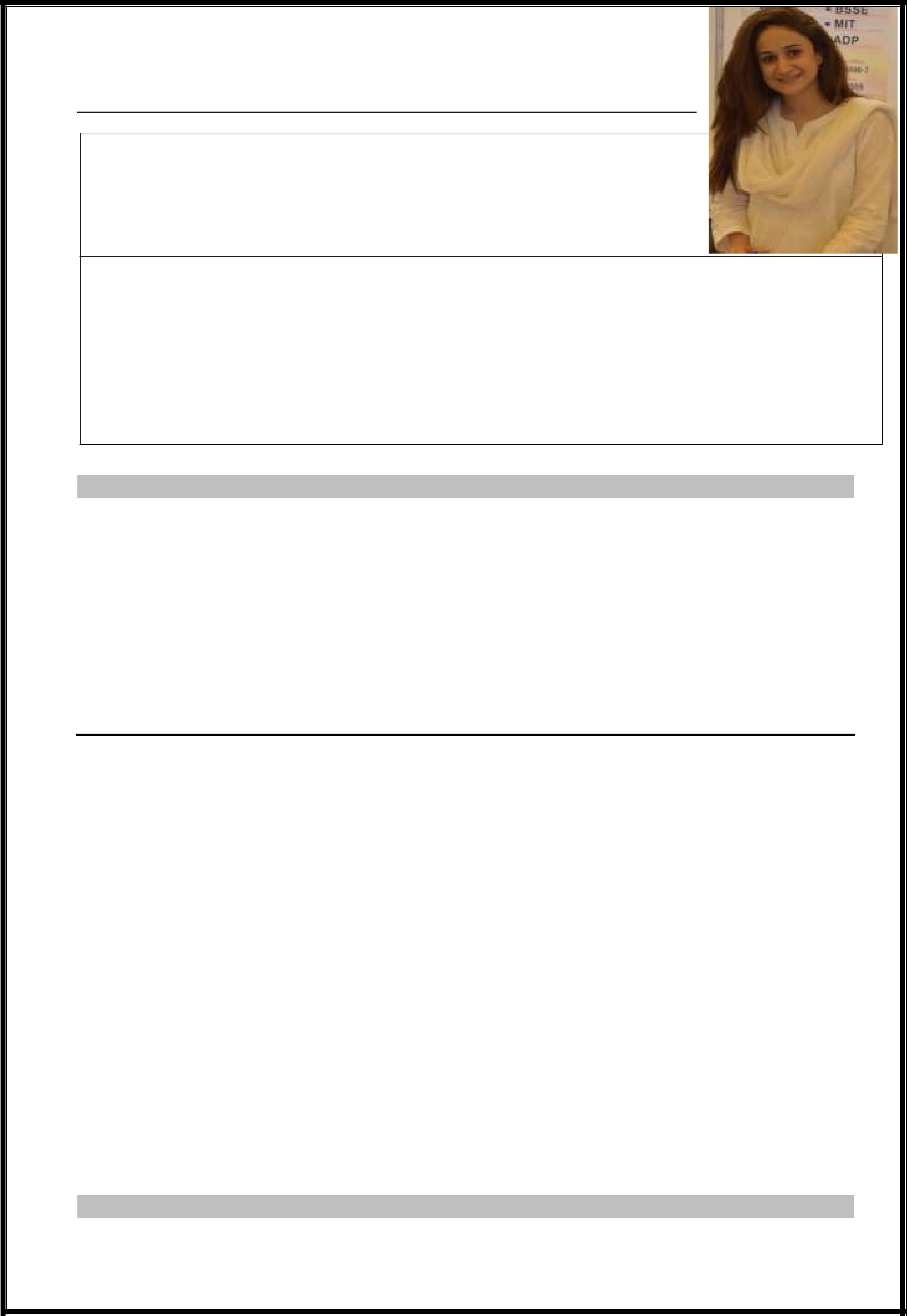 Dr NOOR PhD (Commerce)Lecturer and Educational Resource Personat British Applied College, Umm al quwain. UAERoles and DutiesTeaching different subjects of Management and Business.Provides research assistance to faculty and students.Conducting research related workshops.Member of Curriculum Development and Academic Committee.Also appointed as in-charge of Library to maintain and update educational resources.SUMMARY OF PRESVIOUS JOB EXPERIENCEPreviously Designated as: Assistant Professor at Commerce and Management Sciences.Additional charge: Acting Head of Department and Editor at Alhamd Journal of Management Sciences.Past Affiliation: Alhamd Islamic University.Email Address: noor-394904@2freemail.com 6 years of experience of Teaching undergraduate and post graduate courses of Management Sciences E.g. Business and Commerce at University level.4 years of Research experiences in government university in Pakistan.Experience of conducting online classes (Distance Learning) to national and international students of graduate and post graduate level.Also, appointed as editor of Alhamd Journal of Computer, Engineering and Management Sciences.Appointed as Head of Incubation Centre established in university.Remained Program Coordinator Management Sciences (Acting HOD) (Additional charge) at Alhamd Islamic University from period of 01-03-2018 to 01-03-2019.Assistant Professor 01-04-2019Lecturer 01-03-2018 to 30-03-2019Visiting Lecturer 01-01-2013 to 30-12-2017PERSONAL INFORMATIONACADEMIC QUALIFICATIONSKILLS:TrainerMS-Office, Excel, PowerPointInvolvement in ResearchComplete overview of InternetProficiency in computer-aided teaching.Good interpersonal and communication skills.Basic use of some research-based software like SPSS, Amos, Mendeley, Smart Pls, EndNote.TEACHING EXPERIENCE:As a Lecturer and a Research Scholar: Responsible for carrying out teaching and research duties. Also Involved in the administration of graduate and postgraduate courses as well as responsible for organizing lectures and supervising Mphil and PhD seminars. Delivering lectures to groups of students and using advanced teaching techniques to inspire and motivate them for higher level qualifications and course material. Also involved in recruiting and interviewing potential new staff and involved taking comprehensive Viva and internship viva of final year and third year students of business and commerce.Other duties performed:Involved in the research and designing of new curriculum and materials.Assessing student’s course work and material.Involved in the setup of exams and the marking of results.Responsible for the departmental administrative tasks.Providing mentoring, advice and support to students on a personal level.Implementing University research projects and involved in its publication.Actively leading class discussions and encouraging debateOrganized, implemented and monitored programs and assessments.Attended numerous M Phil and PhD seminars.Attended research quality enhances workshops by Higher Education Commission at university.PUBLICATIONS:RESEARCH CERTIFICATIONS:Presented my research paper titled Adopting Conflict Management Styles (Dominating and Compromising) For Academic Administration and Its Impact on Faculty Job Satisfaction and Turnover Intention at international conference named “4th International Conference on “Multidisciplinary Academic Research & Global Innovation” held at Beijing, china date August 24-25, 2018.TEACHING TRAINING CERTIFICATE:Head of Incubation CentreMember of Grievances committeeHead of Discipline CommitteeMember of Environment CommitteeCoordinator at Green OfficeMember of Admission CampaignMember Academic CommitteeMember of Curriculum Development CommitteeSPEAKER/ RESOURCE PERSON:Resource person: Conducted workshop on SPSS at Alhamd Islamic University.Resource person: Conducted a workshop on Smartpls and Mendeley at Alhamd Islamic University.Resource person: Conducted a workshop on Smartpls at Institute of Commerce, University of Sindh.Speaker at a Seminar on topic “Students’ Dysfunctional Behavior” at Alhamd Islamic University.Speaker at a seminar on Career Counselling organized by Alhamd Islamic University.Speaker at a event of Women’s Day at Alhamd Islamic University.LANGUAGES:Done English language proficiency certification.Teaching experience with English medium of instruction.Fluent in three languages i.e. English, Sindhi and Urdu.All education, from schooling to higher education were English Medium.REFERENCES:Available on requestDate of Birth:13thSeptember, 1989Marital status:MarriedNationality:PakistaniReligion:IslamYEARDEGREEGRADE/GPUNIVERSITY/BOARD2016- 2019PhD (management4.00University of sindh,sciences) HR,OBjamshoro2014MS (management3.15University of sindh,sciences) HR,OBjamshoro2011B.com (hons) (Finance)3.10University of sindhjamshoro2007Intermediate“A-1”Mirpurkhas board2005Matriculation“A-1”Mirpurkhas boardS.noTITLEJOURNALYEAR1Two Facets of Organizational Politics,Annals of ContemporaryMarch 2019the Constructive and Destructive RoleDevelopments inof Organizational Politics on EmployeeManagement & HRWork Related Attitudes: A Theoretical(ACDMHR) Vol. 1, No. 1Study2Going the extra mile: studentEuropean Journal of BusinessApril 2017perspective within Pakistani higherand Social Sciences, Vol. 6,educational contextNo. 01.3Conflict management: investigating theThe Government journalJan 2018causes and consequences of conflictsbetween administrative and non-administrative staff in universities ofsindh4Phenomenological research, a reflexInternational Journal ofMay 2017accountQuantitative and QualitativeResearch Methods Vol.5,No.2, pp.1-95Perception of politics (pop) andEuropean Journal of BusinessMay 2017mediating role of justice on joband Social Sciences, Vol. 6,satisfaction and work-related burnoutNo. 02.among administrative and academicstaff in universities of sindh6Adopting Conflict Management StylesInternational Journal ofNov 2018(Dominating and Compromising) Forbusiness and AdministrativeAcademic Administration and Itsstudies. Vol 4 issue 5 pp 205-Impact on Faculty Job Satisfaction and214Turnover Intention7Effects of Laissez-Faire Leadership onSt. Theresa Journal ofJuly-Commitment to Service QualityHumanities and SocialDecemberSciences Vol.4No.220188Antecedents of Students’ DysfunctionalJournal of Grassroot Vol 52,Dec 2018Behavior (SDB) within PakistaniNo 2Higher Educational Institutions9Green Organizational Culture: AAnnals of ContemporaryMarch 2019Review of Literature and FutureDevelopments inResearch AgendaManagement & HR(ACDMHR), Vol. 1, No. 1TITLEORGANIZERSDATE01-day training workshop onAlhamd Islamic University,5th September 2018research tool “LATEX”Islamabad02-days “StructuralOffice of Research25th and 26th April, 2018Equation Modeling &Innovation &AMOS” WorkshopCommercialization, PIDE03-day workshop onQuality Enhancement Cell25th to 27th April, 2017“Quality Assurance,(QEC), University of Sindh,Plagiarism and AdvancedJamshoroICT Skills for ResearchManagement”01-day Seminar on “YouthInstitute of Commerce,15th April, 2010Entrepreneurship, how toUniversity of Sindhstart a small business,Leadership & TimeManagement”PAPER:PAPER:TITLEDATE07-day training workshop ON SUBJECT15th August, 2016KNOWLEDGE ENHANCEMENT (SKE)03-days THE ARTS INTEGRATION4th  Feb, 2015CLASSROOM MANAGEMENT06-day workshop on “INITIAL TEACHER21th April, 2014TRAINING”01-day Seminar on “ACADEMIC COACHING25th  March, 2013AND COUNSELING”MEMBER OF COMMITTEES:MEMBER OF COMMITTEES: